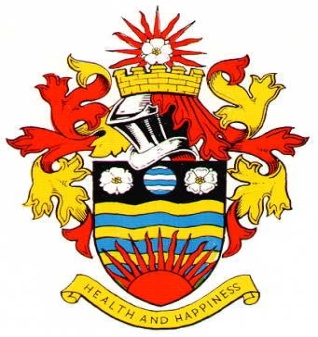 HORNSEA TOWN COUNCILMINUTES OF THE PROCEEDINGS OF A MEETING OF THE HORNSEA TOWN COUNCILHELD ON MONDAY 20th FEBRUARY 2023Present:  Councillors:   S Prescott, L Embleton, J Kemp, T Bunch, B Y Jefferson, C Morgan Muir, J Whittle, A Eastwood and K Nicholson, N Dixon and J GreensmithIn attendance:  J Richardson – Town ClerkPUBLIC PARTICIPATION	There were no matter raised for discussionApologies for absenceApologies for absence were received from Cllr J RobinsonMayor’s Announcements The Deputy Mayor, Cllr L Embleton, gave details of her recent attendance at a showing of the Hedon Silver3.	Minutes 	i)	To receive and sign as a true record the Minutes of a 				meeting of the Hornsea Town Council held on Monday 				30th January 2023ii)	To receive and sign as a true record the Minutes of a meeting of the Parks, Cemeteries and Planning  Committee held on Monday 6th February 20234.	i)	Declaration of Interests – To record declarations of interest by anymember of the council in respect of the agenda items below.  Members declaring interests should identify the agenda item and type of interest being declared in accordance with The Localism Act 2011, the Relevant Authorities (Disclosable Pecuniary Interests) Regulations 2012ii)	To note dispensations given to any member of the council in respect of the agenda items listed below – there were no dispensations to note5.	Town Clerk’s update	i)	Report from Hornsea Youth Club – circulated – noted with thanks to the 	Youth Club Leaders	ii)	Street Surgery – defer until after elections6.	Police attendance/information 	The Chairman welcomed PCSO Adrian Clark to the meeting.  Following information given by PCSO Clark on recent crimes in the area the Chairman thanked him for his attendance7.	Civic matters		i)	Nomination of Mayor 2023/2024 – it was proposed by Cllr B Y Jefferson and seconded by Cllr J Kemp that Cllr L Embleton be nominated as Chairman and Mayor of Hornsea Town Council for civic year 2023/2024.  Following a show of hands it was RESOLVED that Cllr Embleton be nominated				ii)	Nomination of Deputy Mayor 2023/2024 - it was proposed by Cllr L Embleton and seconded by Cllr J Kemp that Cllr C Morgan-Muir be nominated as Vice Chairman and Deputy Mayor of Hornsea Town Council for civic year 2023/2024.  Following a show of hands it was RESOLVED that Cllr C Morgan-Muir be nominated8.	Detached Youth Workers – report on progress – PW in attendance		The Chairman welcomed lead detached youth worker Phil Wilson to the meeting.  Following a report given by Mr Wilson on activity and progress made by the YRP team the Chairman thanked Mr Wilson for his information and attendance.  It was RESOLVED that a press release and detached youth work email address be facilitated9.	Hornsea Youth Club – to consider a request to utilise the town council vehicle for Hornsea Carnival	It was RESOLVED that this request be granted and Cllr K Nicholson drive the town council vehicle.  It was further RESOLVED that thanks be recorded to Cllr K Nicholson for his offer of assistance10.	Memorial Gardens - to consider a request from the Hornsea Museum to hold an event 	It was RESOLVED that the request be supported11.	New Outdoor Gym Equipment – Hall Garth Park – to receive an amended design	A new design draft having been circulated it was RESOLVED that it be accepted and an order placed12.	Policies			i)	review of insurance policy – a copy of the current insurance policy having being circulated it was RESOLVED that it be approved for renewal with minor amendments as discussed					ii)	Treasury Management Policy (for adoption) – a proposed policy having been previously circulated it was RESOLVED that it be adopted					 13.	Accounts 			i)	for payment February 2023 – it was RESOLVED that accounts for payment for the Month of February be noted 					ii)	¾ year income/expenditure report – a report having been circulated it was RESOLVED that it be noted 					iii)	To receive costs etc to purchase a new 						chipper machine (capital projects 2023/2024) – the Town Clerk gave details of costs to purchase a new chipper and trailer.  Following discussion it was RESOLVED that the Maintenance Manager be invited to attend the Parks and Cemeteries committee meeting to discuss this matter further14.	New bus shelters – to receive a request from ERYC	It was RESOLVED that no further action be taken at this time 15.	Lets Go Hornsea  	There was nothing further to report at this time16.	Hornsea Area Regeneration Partnership	There was nothing further to report at this time17.     	East Riding of Yorkshire Council Items of Interest	i)	Cllr J Whittle informed members that he would be attending the opening of 	the new Lelley Fields Crematorium 	ii)	Cllr J Whittle informed members that there had been a number of nominations 	received for the ERYC Chairman’s Awards	iii)	Cllr B Y Jefferson confirmed that repairs to the Market Place roundabout 	would be repaired shortly and that the new sculpture for the seafront is 	progressing	iv)	In response to a request from Cllr J Greensmith Cllr B Y Jefferson confirmed 	that details of the ERYC budget would not be available until after 22nd 	FebruaryIt was RESOLVED that due to the following item involving direct discussions relating to staff/confidential details it be taken IN CAMERA17a.	CCTV	The Town Clerk gave details of CCTV upgrade – RESOLVED noted18.	Personnel Committee - Staffing Matters – update	Cllr L Embleton gave details of a staffing matter.  Following discussion it was 	RESOLVED that further advice be sought, including financial commitment, as 	recommended by ERNLLCAMinute NumberCouncillors NameNon-PecuniaryPecuniary    ReasonItem 13) i)Item 13) i)Cllr B Y JeffersonCllr T BunchCllr J WhittleCllr C Morgan-MuirCllr L EmbletonK NicholsonJ KempMember of HARPMember of Lets Go HornseaMember of HARPMember of Let’s Go HornseaMember of HARPMember of HARPAcquainted with payeeAcquainted with payee